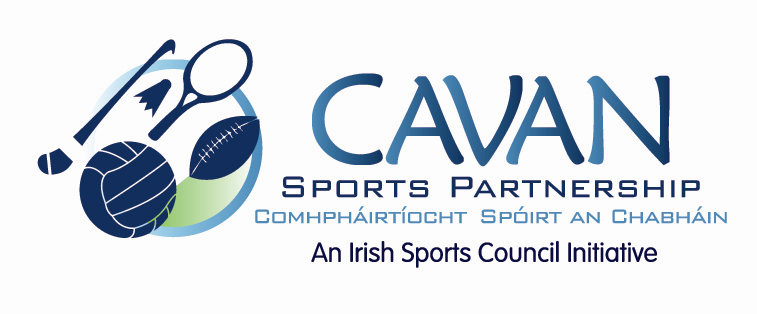 Cavan Sports Partnership Board MeetingTuesday February 14th 20179.30 am Breffni Integrated Offices, Corlurgan Business Park, CavanAgendaWelcome Matters arising and adoption of minutes from previous board meeting 2nd December  2016CSP Workplan 2017Non attending board members of CSPCavan Sports Partnership Strategic Plan 2017-2021Date of next meeting